Name: _____________________________________________ Per: ____  Table#_____  Date ___________8.4C Volumes of Similar Solids_ClassworkObjective: Use properties of similar solids to find missing measures.  Understand relationship between volumes of similar solids. 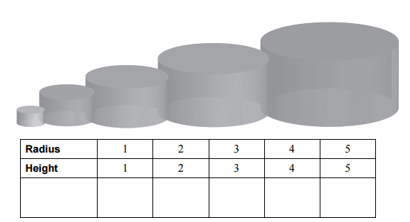 Compare the radius of cylinder A to all of the other cylinders (B, C, D & E).  Set up a proportion for each one.    Simplify any ratios that can be simplified.  Are the two ratios equal?  Is there a way to make them equal?                  When two solids are similar, the ratio of their volumes is equal to the _________ of the ratio of their corresponding linear measures.         Watch and copy the Big Ideas Math Video  8.4, Example 4 and Example 4 (p. 358)ON YOUR OWN #5 and 6 (p. 358)HW:  (8.4C) p. 360 #10 -15 (ODD Solutions on p. A35)EVEN SOLUTIONS:  10) 756 m2  12) 196 mm3  14) Student answers will vary; V = 500 in3Warm-UpDetermine whether the solids are similar 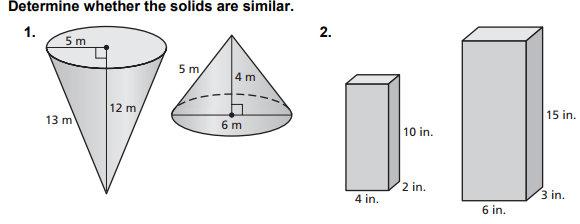 The cylinders are similar.  Find the volume of Cylinder J.  Round your answer to the nearest tenth.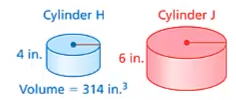 Example 4 (p. 358)The dimensions of the touch tank at the aquarium are doubled.  What is the volume of the new touch tank?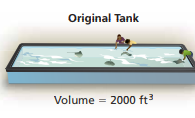 The solids are similar. Find the volume of the small solid. Round your answer to the nearest tenth.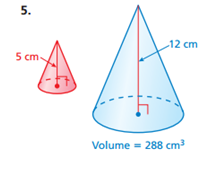 6.   The solids are similar. Find the volume of the big solid. Round your answer to the nearest tenth.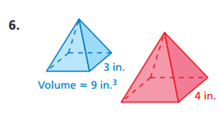 